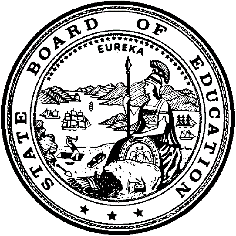 California Department of EducationExecutive OfficeSBE-003 (REV. 11/2017)imb-cfird-may20item02California State Board of Education
May 2020 Agenda
Item #10Subject2020 Arts Education Framework for California Public Schools, Transitional Kindergarten Through Grade Twelve: Approval of the Revision of the Schedule of Significant Events.Type of ActionAction, InformationSummary of the Issue(s)Pursuant to Assembly Bill 37, Chapter 647 of the Statutes of 2016, the State Board of Education (SBE) is authorized to develop a curriculum framework and evaluation criteria for instructional materials on or before July 31, 2020, that are aligned to the California Arts Standards for Public Schools, Prekindergarten Through Grade Twelve (Arts Standards) approved by the SBE in January 2019. In the Schedule of Significant Events for the 2020 Arts Education Framework for California Public Schools (Arts Framework), which the SBE approved in July 2018, the scheduled date for the SBE to adopt the Arts Framework is May 2020. The development of the Arts Framework is underway, but more time would allow for a more comprehensive and considered review of all public comments prior to SBE consideration. The revised Schedule of Significant Events presented for action in this item extends the timeline for the project for that purpose.RecommendationThe California Department of Education (CDE) recommends that the SBE approve the revised Schedule of Significant Events in Attachment 1.Brief History of Key IssuesAssembly Bill 37, Chapter 647 of the Statutes of 2016, added Section 60605.13 to the California Education Code, which directed the Instructional Quality Commission (IQC) to develop and the SBE to adopt, before January 31, 2019, revisions to the visual and performing arts content standards for California public schools in the subjects of dance, theater, music, and visual arts and to recommend standards in the subject of media arts. The statute also directs the IQC to develop and the SBE to adopt, no later than July 31, 2020, a curriculum framework and evaluation criteria for instructional materials that are aligned to the revised Arts Standards.Work on the Arts Framework has followed the Schedule of Significant Events the SBE approved in July 2018. Pursuant to that Schedule of Significant Events, at its meeting on September 19–20, 2019, the IQC approved the existing draft for the first of two 60-day field reviews with edits proposed by the CDE. The field review survey was posted to the CDE Arts Framework web page at https://www.cde.ca.gov/ci/vp/cf/ on October 1, 2019, and continued through December 2, 2019.During the online survey period, the CDE received public comments from just over 60 different submitters, both through the field review survey and through a dedicated email box established to receive comments on the draft framework. The survey was publicized through a letter sent to county and district superintendents and charter school administrators from the Deputy Superintendent of the Instruction and Measurement Branch at the CDE and by a news release from the State Superintendent of Public Instruction. It was also promoted through outreach to those groups and individuals who have expressed interest in the instruction of the arts in the past.At their January 16, 2020, meeting, the IQC discussed the comments received during the first of the two public field reviews required by the California Code of Regulations, Title 5, Section 9515. On April 17, 2020, the Arts Subject Matter Committee of the IQC discussed the public comments received during the second public field review and requested edits. The Schedule of Significant Events approved by the SBE in July 2018 allows only one week for these additional revisions in time to be posted in preparation for the May 2020 SBE meeting. The proposed revision to the Schedule of Significant Events for the Arts Framework extends the timeline, changing the date of SBE action to adopt the framework from May 2020 to July 2020. This will allow more time to complete the edits and post the revised chapters. The extension will also provide the SBE time for a more comprehensive and considered review of all public comments and the recommendations of the IQC prior to the adoption of the Arts Framework.Summary of Previous State Board of Education Discussion and ActionJuly 11, 2018: The SBE approved a Schedule of Significant Events for the development of the Arts Framework.January 9, 2019: The SBE appointed 20 members to the Curriculum Framework and Evaluation Criteria Committee (CFCC), received an Arts Framework Focus Group Report, and approved guidelines for the development of the Arts Framework.Fiscal Analysis (as appropriate)The CDE estimates that the development of the framework will cost $353,300. That amount includes the costs for the contracted writers, travel for the CFCC members, production of materials for CFCC meetings, editing and/or graphic design services, technology services, and IQC meetings related to the development of the framework. This revised timeline will not exceed CDE’s original cost estimate.Attachment(s)Attachment 1: Revised Schedule of Significant Events for the 2020 Arts Education Framework for California Public Schools, Transitional Kindergarten Through Grade Twelve (2 pages)Revised Schedule of Significant Events
for the 2020 Arts Education Framework for California Public Schools, Transitional Kindergarten Through Grade TwelveThe timeline is subject to change. The SBE will only take action on changes to the approved timeline if they affect IQC or SBE deadlines.EventScheduleFocus Group recruitment letter and application distributed to districts, visual and performing arts stakeholder organizations, and institutes of higher educationMarch 2018Recruitment of Focus Group members, pursuant to California Code of Regulations, Title 5 (5 CCR), §9511(c)March–April 2018Instructional Quality Commission (IQC) approves Schedule of Significant Events and Curriculum Framework and Evaluation Criteria Committee (CFCC) ApplicationMay 17, 2018State Board of Education (SBE) approves Schedule of Significant Events and CFCC application per 5 CCR §9513July 11–12, 2018State Superintendent of Public Instruction appoints Focus Group membersJuly 2018Four Focus Group meetings (pursuant to 5 CCR §9511[c]):August 16, 2018: San Diego County Office of Education
(4–6 p.m.)August 22, 2018: Santa Clara County Office of Education
(4–6 p.m.)August 30, 2018: California Department of Education and via videoconference at Humboldt and Tulare County Offices of Education (4–6 p.m.)September 12, 2018: Los Angeles County Office of Education (4–6 p.m.)August–September 2018Minimum 90-day recruitment of CFCC (from date application posted through SBE appointment of CFCC) pursuant to 5 CCR §9513August–October 2018IQC receives Focus Group input and recommends CFCC members and guidelines for the revision of the framework to the SBENovember 15–16, 2018SBE receives Focus Group input, approves guidelines for the revision of the framework, and appoints CFCCJanuary 9–10, 2019CFCC Meetings are scheduled for the following dates:February 28–March 1, 2019April 4–5, 2019May 2–3, 2019June 13–14, 2019July 18–19, 2019August 15–16, 2019February–August 2019IQC approves draft framework for an initial 60-day public review periodSeptember 19–20, 2019Required 60-day public review of draft 2020 Arts Education Framework for California Public Schools Transitional Kindergarten Through Grade Twelve (Arts Framework) prior to IQC recommendation (pursuant to 5 CCR §9515[a][3])October–November 2019IQC analyzes field review results and revises draft Arts FrameworkJanuary 2020IQC action on draft Arts FrameworkJanuary 2020Required 60-day public review of the document after IQC recommendation (pursuant to 5 CCR §9515[c])February–March 2020SBE action to adopt Arts FrameworkJuly 2020Date of adoption of instructional materials (pursuant to California Education Code §60605.13)November 2021